Тренировочная эвакуация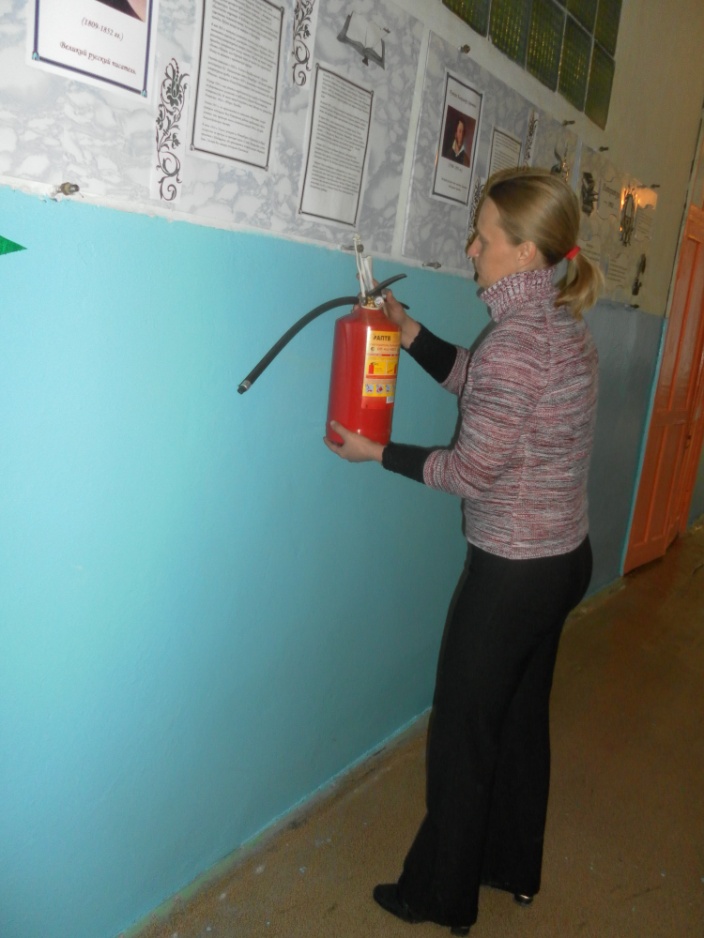 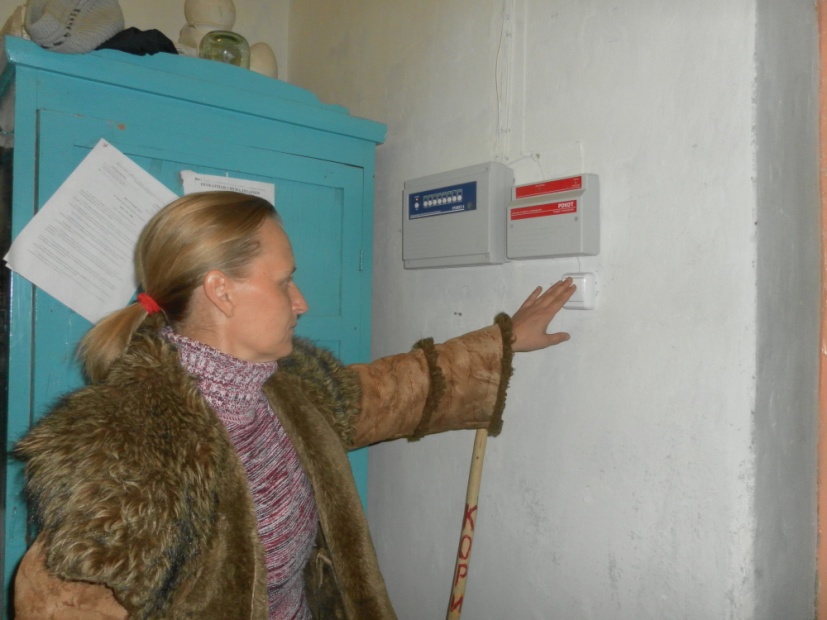 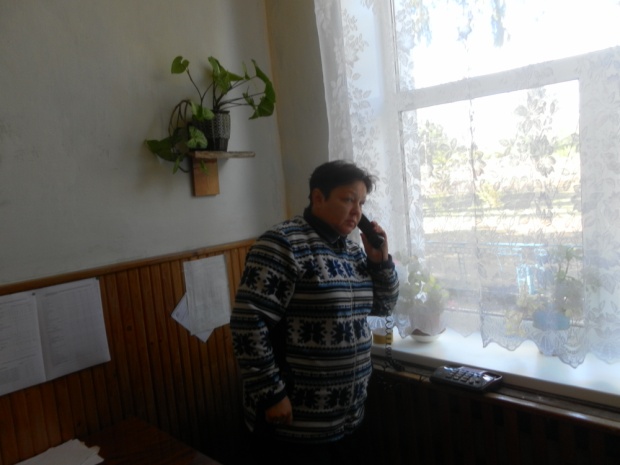 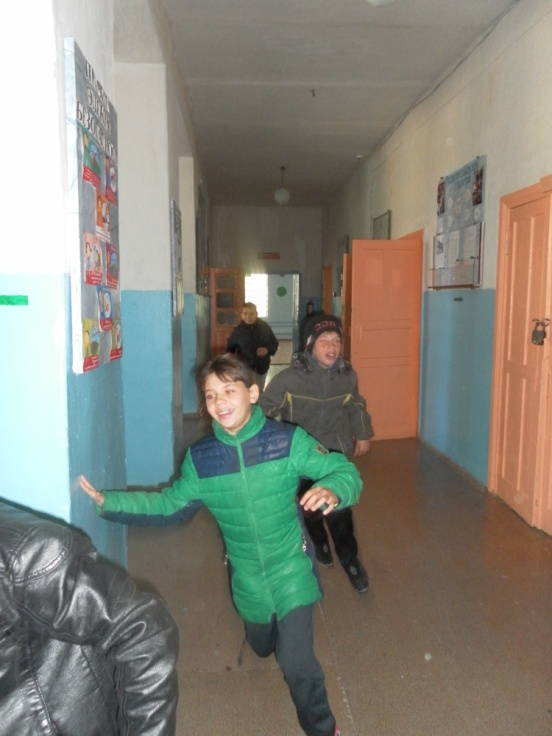 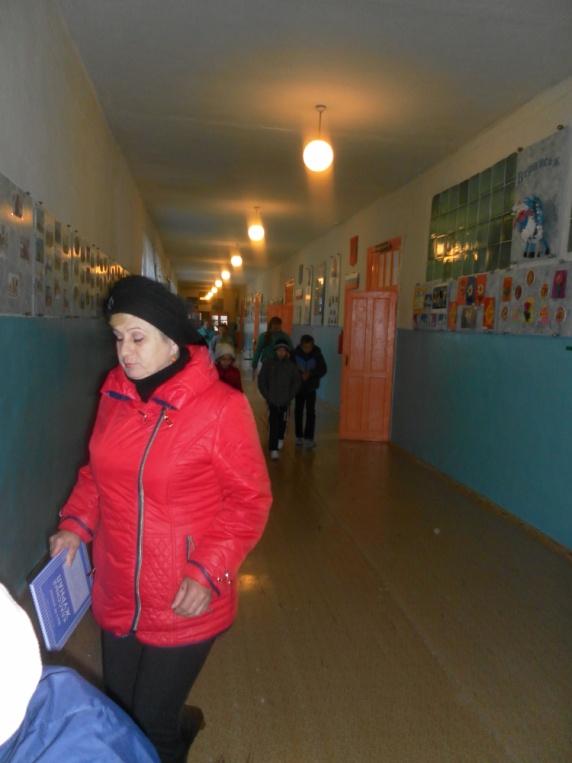 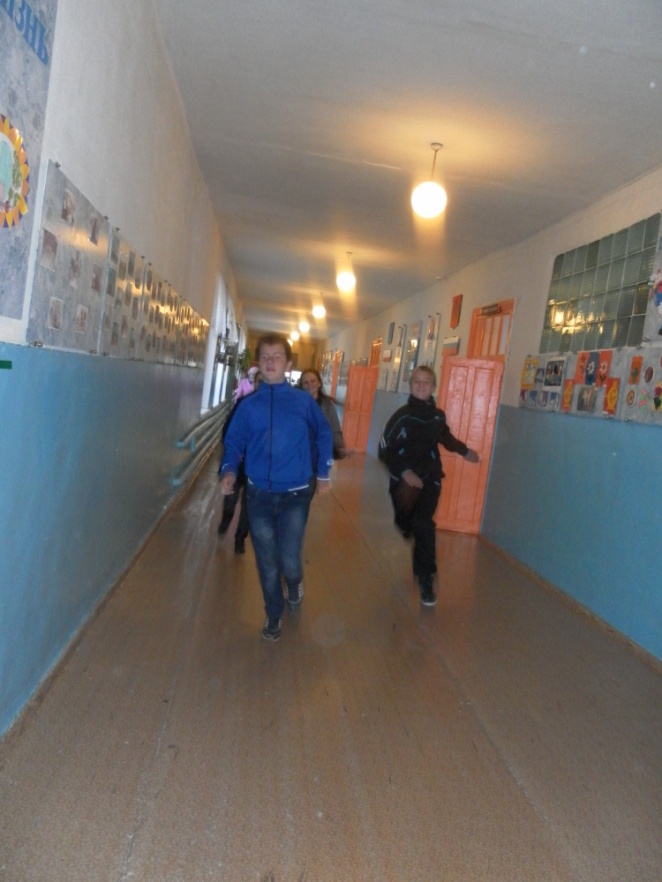 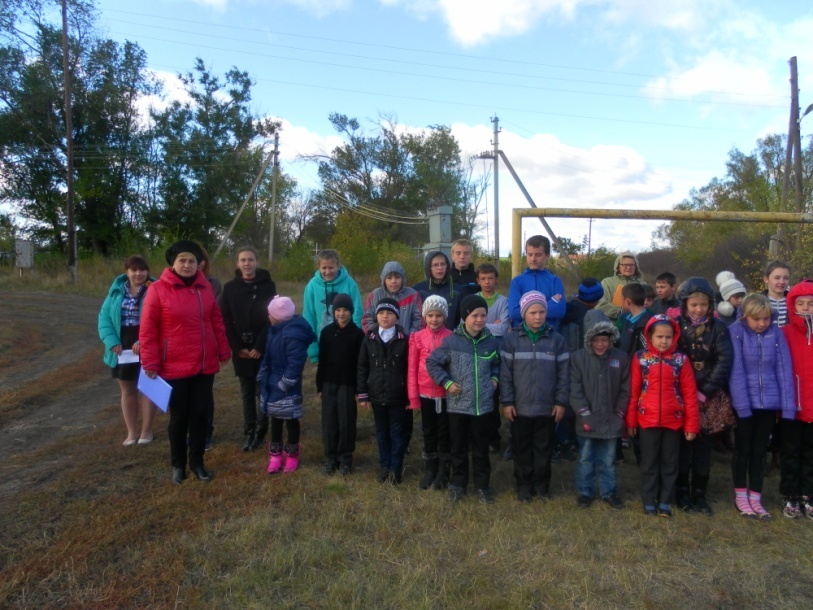 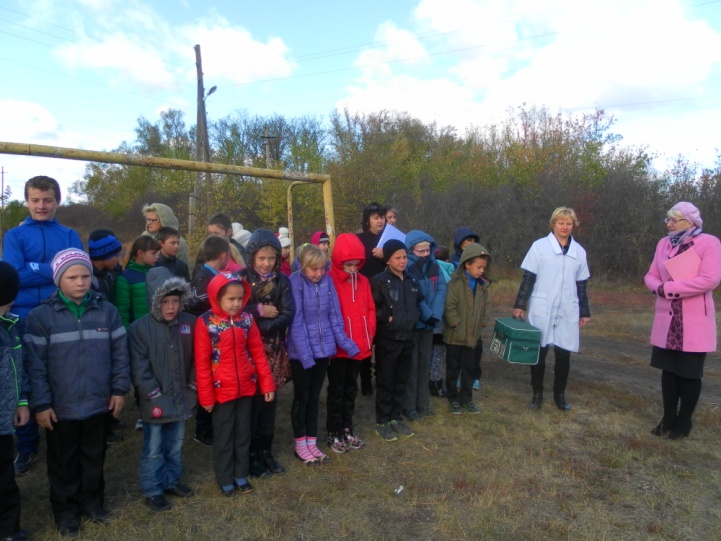 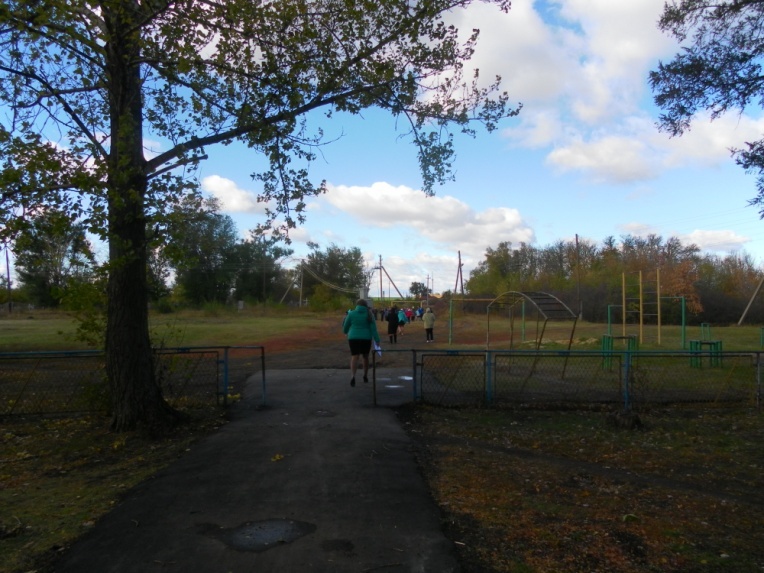 